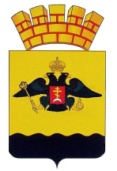 РЕШЕНИЕГОРОДСКОЙ ДУМЫ МУНИЦИПАЛЬНОГО ОБРАЗОВАНИЯГОРОД  НОВОРОССИЙСКот _________                                                                                      № __   г. НовороссийскОб утверждении Положения о муниципальном земельном контроле за использованием земель сельскохозяйственного назначения в границах муниципального образования город НовороссийскВ соответствии со статьями 11,72 Земельного кодекса Российской Федерации, статьями 7, 15, 17.1, 35 Федерального закона от 6 октября 2003 года № 131-ФЗ «Об общих принципах организации местного самоуправления в Российской Федерации», Федеральным законом от 31 июля 2020 года                    № 248-ФЗ «О государственном контроле (надзоре) и муниципальном контроле в Российской Федерации» Городская Дума муниципального образования город Новороссийск решила:1. Утвердить Положение о муниципальном земельном контроле за использованием земель сельскохозяйственного назначения в границах муниципального образования город Новороссийск (прилагается).2.  Отделу информационной политики и средств массовой информации опубликовать настоящее постановление в печатном бюллетене «Вестник муниципального образования город Новороссийск» и разместить на официальном сайте администрации муниципального образования город Новороссийск.3.  Контроль за выполнением настоящего решения возложить на председателя постоянного комитета сельскому и социальному развитию села С.В. Панченко и заместителя главы муниципального образования В.В. Цыбань.4.  Настоящее решение вступает в силу со дня его официального опубликования, пункт 4.17 Положения о муниципальном земельном контроле за использованием земель сельскохозяйственного назначения в границах муниципального образования город Новороссийск действует до 31.12.2023 года.Глава муниципального образования 	    Председатель городской Думыгород Новороссийск                                                 _______________ И.А. Дяченко		     _____________ А.В. ШаталовПОЛОЖЕНИЕо муниципальном земельном контроле  за использованием земель сельскохозяйственного назначенияв границах муниципального образования город НовороссийскОбщие положенияНастоящее Положение определяет порядок организации и осуществления муниципального земельного контроля за использованием земель сельскохозяйственного назначения на территории муниципального образования город Новороссийск (далее – Положение). 1.2. Муниципальный земельный контроль за использованием земель сельскохозяйственного назначения (далее – муниципальный контроль) – деятельность, направленная на предупреждение, выявление и пресечение нарушений обязательных требований земельного законодательства в части земель сельскохозяйственного назначения (далее обязательных требований), осуществляемая в пределах полномочий посредством профилактики нарушений обязательных требований, оценки соблюдения гражданами и организациями обязательных требований, выявления нарушений обязательных требований, принятия предусмотренных законодательством Российской Федерации мер по пресечению выявленных нарушений обязательных требований, устранению их последствий и (или) восстановлению правового положения, существовавшего до возникновения таких нарушений. 1.3. Муниципальный земельный контроль за использованием земель сельскохозяйственного назначения на территории муниципального образования город Новороссийск осуществляет отдел сельского хозяйства (далее – ОСХ). Муниципальный контроль осуществляется в соответствии со статьей 72 Земельного кодекса Российской Федерации, Федеральным законом от 31.07.2020 № 248-ФЗ «О государственном контроле (надзоре) и муниципальном контроле в Российской Федерации», другими федеральными законами, актами Президента Российской Федерации, постановлениями Правительства Российской Федерации, настоящим Положением и нормативно-правовыми актами Администрации муниципального образования город Новороссийск.Предметом муниципального контроля является: Соблюдение юридическими лицами, индивидуальными предпринимателями, гражданами (далее – контролируемые лица) обязательных требований, установленных нормативными правовыми актами; соблюдение (реализация) требований, содержащихся в разрешительных документах;соблюдение требований документов, исполнение которых является необходимым в соответствии с законодательством Российской Федерации;исполнение решений, принимаемых по результатам контрольных мероприятий.1.6. Должностными лицами, уполномоченными осуществлять муниципальный контроль являются:1.6.1. руководитель (заместитель руководителя) ОСХ;1.6.2. должностное лицо ОСХ, в должностные обязанности которого в соответствии с настоящим Положением, должностным регламентом или должностной инструкцией входит осуществление полномочий по виду муниципального контроля, в том числе проведение профилактических мероприятий и контрольных мероприятий (далее – главный специалист ОСХ).1.7. Решение о проведении контрольных мероприятий принимается руководителем ОСХ (далее-руководитель ОСХ). 1.8. При осуществлении муниципального контроля должностные лица ОСХ обладают правами, обязанностями и несут ответственность, установленные статьей 29 Федерального закона от 31.07.2020 № 248-ФЗ «О государственном контроле (надзоре) и муниципальном контроле». 1.9. Муниципальный контроль осуществляется в отношении граждан, в том числе осуществляющих деятельность в качестве индивидуальных предпринимателей, организаций, в том числе коммерческих и некоммерческих организаций любых форм собственности и организационно-правовых форм, органов государственной власти и органов местного самоуправления (далее – контролируемые лица).1.10. Объектом муниципального земельного контроля за использованием земель сельскохозяйственного назначения являются земельные участки сельскохозяйственного назначения, которыми контролируемые лица владеют и (или) пользуются, и к которым предъявляются требования земельного законодательства, а также их деятельность, действия (бездействие) в рамках которых должны соблюдаться требования земельного законодательства. 1.11. ОСХ обеспечивает учет объектов контроля в рамках осуществления муниципального контроля.При сборе, обработке, анализе и учете сведений об объектах контроля для целей их учета должностные лица ОСХ используют информацию, представляемую в соответствии с нормативно-правовыми актами, информацию, получаемую в рамках межведомственного взаимодействия, а также общедоступную информацию. 1.12. При осуществлении учета объектов контроля на контролируемых лиц не может возлагаться обязанность по представлению сведений, документов, если иное не предусмотрено федеральными законами, а также если соответствующие сведения, документы содержатся в государственных или муниципальных информационных ресурсах.Органом муниципального контроля в соответствии с частью 2 статьи 16 и частью 5 статьи 17 Федерального закона от 31 июля 2020 г. № 248-ФЗ «О государственном контроле (надзоре) и муниципальном контроле в Российской Федерации» (далее – Федеральный закон № 248-ФЗ) ведется учет объектов контроля с использованием информационной системы.1.13. ОСХ при организации и осуществлении муниципального контроля получает на безвозмездной основе документы и (или) сведения от иных органов либо подведомственных указанным органам организаций, в распоряжении которых находятся эти документы и (или) сведения, в рамках межведомственного информационного взаимодействия, в том числе в электронной форме. Перечень указанных документов и (или) сведений, порядок и сроки их представления установлены Правилами предоставления в рамках межведомственного информационного взаимодействия документов и (или) сведений, получаемых контрольными (надзорными) органами от иных органов,  либо подведомственных указанным органам организаций, в распоряжении которых находятся эти документы и (или) сведения, при организации и осуществлении видов государственного контроля (надзора), видов муниципального контроля, утверждённым постановлением Правительства Российской Федерации от 06.03.2021 № 338 «О межведомственном информационном взаимодействии в рамках осуществления государственного контроля (надзора), муниципального контроля.1.14.	Муниципальный контроль осуществляется посредством проведения:1.14.1. профилактических мероприятий;1.14.2. контрольных мероприятий со взаимодействием с контролируемым лицом;1.14.3. контрольных мероприятий без взаимодействия с контролируемым лицом.1.15. Орган муниципального земельного контроля осуществляет разработку нормативных правовых актов, регламентирующих проведение мероприятий муниципального земельного контроля в соответствии с законодательством Российской Федерации, законодательством Краснодарского края, настоящим Положением.1.16.	Орган муниципального земельного контроля осуществляет иные полномочия, предусмотренные законодательством Российской Федерации, законодательством Краснодарского края, а также муниципальными правовыми актами муниципального образования город Новороссийск.1.17.	Должностные лица, уполномоченные на осуществление муниципального контроля, осуществляют муниципальный земельный контроль за использованием земель сельскохозяйственного значения, не подменяя собой государственный земельный надзор.1.16.	Финансирование деятельности по осуществлению муниципального контроля осуществляется из бюджета муниципального образования город Новороссийск в порядке, определенном бюджетным законодательством.Критерии отнесения объектов контроля к категориям риска причинения вреда (ущерба) в рамках осуществления вида контроля и порядок выявления индикаторов риска нарушения обязательных требований2.1. Руководствуясь п.7 статьи 22 Федерального закона от 31 июля 2020г. №248-ФЗ «О государственном контроле (надзоре) и муниципальном контроле в Российской Федерации» система оценки и управления рисками при осуществлении муниципального земельного контроля за использованием земель сельскохозяйственного назначения на территории муниципального образования город Новороссийск не применяется.Профилактика рисков причинения вреда (ущерба) охраняемым законом ценностям3.1. Профилактика рисков причинения вреда (ущерба) охраняемым законом ценностям направлена на достижение следующих основных целей: 3.1.1. стимулирование добросовестного соблюдения обязательных требований всеми контролируемыми лицами; 3.1.2. устранение условий, причин и факторов, способных привести к нарушениям обязательных требований и (или) причинению вреда (ущерба) охраняемым законом ценностям; 3.1.3. создание условий для доведения обязательных требований до контролируемых лиц, повышение информированности о способах их соблюдения. 3.2. Профилактические мероприятия осуществляются на основании Программы профилактики рисков причинения вреда (ущерба) охраняемым законом ценностям (далее – программа профилактики рисков причинения вреда), утвержденной главой муниципального образования город Новороссийск, прошедшей общественное обсуждение, и размещенной на официальном сайте администрации муниципального образования город Новороссийск в сети «Интернет».3.3.	Программа профилактики рисков причинения вреда утверждается ежегодно. 3.4.	ОСХ при проведении профилактических мероприятий осуществляет взаимодействие с гражданами, организациями только в случаях, установленных Федеральным законом № 248-ФЗ. При этом профилактические мероприятия, в ходе которых осуществляется взаимодействие с контролируемыми лицами, проводятся только с согласия данных контролируемых лиц, либо по их инициативе.3.5.	В случае, если при проведении профилактических мероприятий установлено, что объекты контроля представляют явную непосредственную угрозу причинения вреда (ущерба) охраняемым законом ценностям или такой вред (ущерб) причинен, главный специалист ОСХ незамедлительно направляет информацию об этом уполномоченным должностным лицам ОСХ – руководителю ОСХ, либо заместителю ОСХ, для принятия решения о проведении контрольных мероприятий.3.6.	Профилактические мероприятия, предусмотренные программой профилактики рисков причинения вреда, обязательны для проведения ОСХ.ОСХ может проводить профилактические мероприятия, не предусмотренные программой профилактики.3.7. При осуществлении муниципального земельного контроля за использованием земель сельскохозяйственного назначения могут проводиться следующие виды профилактических мероприятий:3.7.1. информирование;3.7.2. объявление предостережений о недопустимости нарушения обязательных требований (далее – предостережение);3.7.3. консультирование.3.8. ОСХ осуществляет информирование контролируемых лиц и иных заинтересованных лиц по вопросам соблюдения обязательных требований.3.8.1. Информирование осуществляется путем размещения сведений по вопросам соблюдения обязательных требований, предусмотренных частью 3 статьи 46 Федерального закона от 31.07.2020 № 248-ФЗ «О государственном контроле (надзоре) и муниципальном контроле в Российской Федерации» на официальном сайте муниципального образования город Новороссийск https://admnvrsk.ru/ и в средствах массовой информации.3.8.1.1. ОСХ обязано размещать и поддерживать в актуальном состоянии на официальном сайте в сети «Интернет» сведения, предусмотренные частью 3 статьи 46 Федерального закона от 31 июля 2020г. № 248-ФЗ «О государственном контроле (надзоре) и муниципальном контроле в Российской Федерации».Должностные лица, ответственные за размещение информации, предусмотренной настоящим положением, определяются распоряжением руководителя ОСХ.3.9. Предостережение о недопустимости нарушения обязательных требований.ОСХ объявляет контролируемому лицу предостережение о недопустимости нарушения обязательных требований (далее – предостережение) при наличии сведений о готовящихся нарушениях обязательных требований или признаках нарушений обязательных требований и (или) в случае отсутствия подтвержденных данных о том, что нарушение обязательных требований причинило вред (ущерб) охраняемым законом ценностям, либо создало угрозу причинения вреда (ущерба) охраняемым законом ценностям, и предлагает принять меры по обеспечению соблюдения обязательных требований.3.9.1. Предостережение составляется по форме, утвержденной приказом Минэкономразвития России от 31.03.2021 года № 151 «О типовых формах документов, используемых контрольным (надзорным) органом».Предостережение не может содержать требование представления контролируемым лицом сведений и документов. 3.9.2. Контролируемое лицо вправе после получения предостережения подать в ОСХ возражение в отношении указанного предостережения. Возражение направляется в ОСХ не позднее 15 календарных дней с момента получения предостережения через личные кабинеты контролируемых лиц в государственных информационных системах или почтовым отправлением (в случае направления на бумажном носителе).Возражения составляются контролируемым лицом в произвольной форме, но должны содержать в себе следующую информацию: 1) наименование Контрольного органа, в который направляется возражение;2) наименование юридического лица, фамилию, имя и отчество (последнее – при наличии) индивидуального предпринимателя или гражданина, а также номер (номера) контактного телефона, адрес (адреса) электронной почты (при наличии) и почтовый адрес, по которым должен быть направлен ответ контролируемому лицу;3) дата и номер предостережения, направленного в адрес контролируемого лица; 4) обоснование позиции, доводы в отношении указанных в предостережении действий (бездействий) контролируемого лица, которые приводят или могут привести к нарушению обязательных требований; 5) желаемый способ получения ответа по итогам рассмотрения возражения; 6) фамилию, имя, отчество направившего возражение; 7) личную подпись и дату направления возражения. 3.9.3. По результатам рассмотрения возражения ОСХ принимает одно из следующих решений:1) удовлетворяет возражение в форме отмены предостережения;2) отказывает в удовлетворении возражения с указанием причины отказа.ОСХ информирует контролируемое лицо о результатах рассмотрения возражения не позднее пяти рабочих дней со дня рассмотрения возражения в отношении предостережения.Повторное направление возражения по тем же основаниям не допускается.ОСХ осуществляет учет объявленных им предостережений о недопустимости нарушения обязательных требований и использует соответствующие данные для проведения иных профилактических мероприятий и контрольных мероприятий.3.10. ОСХ по обращениям контролируемых лиц и их представителей осуществляет консультирование (дает разъяснения по вопросам, связанным с организацией и осуществлением муниципального контроля). 3.10.1. Консультирование осуществляется без взимания платы.3.10.2. Консультирование может осуществляться главным специалистом ОСХ по телефону, посредствам видео-конференц-связи, на личном приёме, либо в ходе проведения профилактического мероприятия, контрольного мероприятия.3.10.3. Консультирование осуществляется в устной или письменной форме по следующим вопросам:	1) организация и осуществление муниципального  земельного контроля за использованием земель сельскохозяйственного назначения;	2) порядок осуществления профилактических, контрольных мероприятий, установленных настоящим Положением;	3) порядок обжалования действий (бездействия) должностных лиц ОСХ.3.10.4. Время устного консультирования не должно превышать 15 минут.Устные разъяснения осуществляются по следующим вопросам:а) местонахождение, контактные телефоны, адрес официального сайта администрации муниципального образования город Новороссийск в сети «Интернет» и адреса электронной почты;б) график работы отдела муниципального контроля, время приема посетителей;в) номера кабинетов, где проводятся прием и информирование посетителей по вопросам осуществления муниципального контроля;г) перечень нормативных правовых актов, регулирующих осуществление муниципального контроля;д) перечень актов, содержащих обязательные требования.	3.10.5. Личный прием граждан проводится руководителем ОСХ, его заместителем. Информация о месте приема, а также об установленных для приема днях и часах размещается на официальном сайте муниципального образования город Новороссийск в разделе ОСХ. 	3.10.6. Консультирование в письменной форме осуществляется должностным лицом в следующих случаях:	а) контролируемым лицом представлен письменный запрос 
о представлении письменного ответа по вопросам консультирования;	б) за время консультирования предоставить ответ на поставленные вопросы невозможно;	в) ответ на поставленные вопросы требует дополнительного запроса сведений.Если поставленные во время консультирования вопросы не относятся к сфере вида муниципального контроля, даются необходимые разъяснения по обращению в соответствующие органы власти или к соответствующим должностным лицам.	При осуществлении консультирования должностное лицо ОСХ обязано соблюдать конфиденциальность информации, доступ к которой ограничен в соответствии с законодательством Российской Федерации.	В ходе консультирования не может предоставляться информация, содержащая оценку конкретного контрольного (надзорного) мероприятия, решений и (или) действий должностных лиц органа муниципального земельного контроля, иных участников контрольного (надзорного) мероприятия, а также результаты проведенных в рамках контрольного (надзорного) мероприятия экспертизы, испытаний.	Информация, ставшая известной должностному лицу ОСХ в ходе консультирования, не может использоваться ОСХ в целях оценки контролируемого лица по вопросам соблюдения обязательных требований.	3.10.7. ОСХ ведет журнал учета консультирований с указанием даты, поступившего вопроса, фамилии сотрудника ОСХ.	3.10.8. В случае поступления в ОСХ пяти и более однотипных обращений контролируемых лиц и их представителей консультирование осуществляется посредством размещения на официальном сайте органа муниципального земельного контроля в информационно-телекоммуникационной сети «Интернет» письменного разъяснения.3.10.9. Рассмотрение письменных обращений осуществляется в порядке и сроки, установленные Федеральным законом от 02.05.2006 № 59-ФЗ «О порядке рассмотрения обращений граждан Российской Федерации».Виды контрольных мероприятий, проведение которых возможно в рамках осуществления муниципального земельного контроля, и перечень допустимых контрольных действий в составе каждого контрольного мероприятия4.1. При осуществлении муниципального контроля ОСХ могут проводиться следующие виды контрольных мероприятий, требующие взаимодействия с контролируемым лицом:1) документарная проверка.2) выездная проверка4.2. Без взаимодействия с контролируемым лицом проводятся следующие контрольные мероприятия:1) наблюдение за соблюдением обязательных требований;2) выездное обследование.4.3. Контрольные мероприятия, за исключением контрольных мероприятий без взаимодействия, могут проводиться на плановой и внеплановой основе.4.3.1. Плановые контрольные мероприятия при осуществлении вида муниципального контроля не проводятся. 4.3.2. Внеплановые контрольные мероприятия проводятся при наличии оснований, предусмотренных пунктами 1, 3, 4, 5 части 1 статьи 57 Федерального закона от 31.07.2020 № 248-ФЗ «О государственном контроле (надзоре) и муниципальном контроле в Российской Федерации».4.4. Согласно частям 9,10 ст. 23 Федерального закона от 31.07.2020        № 248-ФЗ «О государственном контроле (надзоре) и муниципальном контроле в Российской Федерации», в целях оценки риска причинения вреда (ущерба) охраняемым законом ценностям устанавливаются индикаторы риска нарушения обязательных требований (приложение № 1 к настоящему Положению). Индикатором риска нарушения обязательных требований является соответствие или отклонение от параметров объекта контроля, которые сами по себе не являются нарушениями таких требований, но с высокой степенью вероятности свидетельствуют о наличии таких нарушений и риска причинения вреда (ущерба) охраняемым законом ценностям.  4.5. Выявление соответствия объекта контроля индикаторам риска нарушения обязательных требований является основанием для проведения внепланового контрольного мероприятия. Решение о проведении и виде контрольного мероприятия принимается руководителем ОСХ и при обязательном согласовании с прокуратурой города.Если основанием для проведения внепланового контрольного мероприятия являются сведения о непосредственной угрозе причинения вреда (ущерба) охраняемым законом ценностям, должностное лицо уполномоченного органа для принятия неотложных мер по ее предотвращению и устранению приступает к проведению внепланового контрольного мероприятия незамедлительно (в течение двадцати четырех часов после получения соответствующих сведений) с извещением об этом прокуратуры города Новороссийска, посредством направления в тот же срок документов, предусмотренных статьёй 66 Федерального закона от 31 июля 2020г. № 248-ФЗ «О государственном контроле (надзоре) и муниципальном контроле в Российской Федерации». Уведомление контролируемого лица в этом случае может не проводится.4.6.	При рассмотрении сведений о причинении вреда (ущерба) или об угрозе причинения вреда (ущерба) охраняемым законом ценностям, содержащихся в обращениях (заявлениях) граждан и организаций, информации от органов государственной власти, органов местного самоуправления, из средств массовой информации, главным специалистом ОСХ проводится оценка их достоверности в порядке, предусмотренном пунктом 3 статьи 58 Федерального закона № 248-ФЗ, в рамках которой главный специалист при необходимости:4.6.1. запрашивает дополнительные сведения и материалы (в том числе в устной форме) у гражданина или организации, направивших обращение (заявление), органов государственной власти, органов местного самоуправления, средств массовой информации;4.6.2. запрашивает у контролируемого лица пояснения в отношении указанных сведений, однако представление таких пояснений и иных документов не является обязательным;4.6.3. обеспечивает, в том числе по решению (заданию) руководителя ОСХ, проведение контрольного (надзорного) мероприятия без взаимодействия.4.6.4.	По итогам рассмотрения сведений о причинении вреда (ущерба) или об угрозе причинения вреда (ущерба) охраняемым законом ценностям главный специалист направляет руководителю ОСХ, либо заместителю ОСХ:1) при подтверждении достоверности сведений о причинении вреда (ущерба) или об угрозе причинения вреда (ущерба) охраняемым законом ценностям, либо выявлении соответствия объекта контроля индикаторам риска нарушения требований земельного законодательства – мотивированное представление о проведении контрольного мероприятия;2) при отсутствии подтверждения достоверности сведений о причинении вреда (ущерба) или об угрозе причинения вреда (ущерба) охраняемым законом ценностям, а также при невозможности выявления соответствия объекта контроля индикаторам риска нарушения обязательных требований - мотивированное представление о направлении предостережения о недопустимости нарушения обязательных требований;3) при невозможности подтвердить личность гражданина, полномочия представителя гражданина или организации, обнаружении недостоверности сведений о причинении вреда (ущерба) или об угрозе причинения вреда (ущерба) охраняемым законом ценностям - мотивированное представление об отсутствии основания для проведения контрольного мероприятия.Типовая форма мотивированного представления о проведении контрольного мероприятия, о направлении предостережения о недопустимости нарушения обязательных требований, об отсутствии основания для проведения контрольного мероприятия утверждается нормативным правовым актом администрации муниципального образования город Новороссийск.4.6.5. В день подписания распоряжения о проведении внепланового контрольного мероприятия, в целях согласования его проведения с прокуратурой, ОСХ направляет в прокуратуру город Новороссийска сведения о внеплановом контрольном мероприятии с приложением копии распоряжения и документов, содержащих сведения, послужившие основанием для его проведения, посредством Единого реестра контрольных (надзорных) мероприятий, за исключением направления сведений и документов, содержащих государственную или иную охраняемую законом тайну.4.7. Под взаимодействием должностных лиц уполномоченного органа с контролируемыми лицами или его представителем понимаются встречи, телефонные и иные переговоры (непосредственное взаимодействие), запрос документов, иных материалов, присутствие должностного лица уполномоченного органа по месту нахождения объекта контроля (за исключением случаев присутствия должностного лица уполномоченного органа на общедоступных производственных объектах). 4.8. Под документарной проверкой понимается контрольное мероприятие, которое проводится главным специалистом ОСХ по месту ОСХ и предметом которого являются исключительно сведения, содержащиеся в документах контролируемых лиц, устанавливающих их организационно-правовую форму, права и обязанности, а также документы, используемые при осуществлении их деятельности и связанные с исполнением ими обязательных требований и решений ОСХ.4.8.1. В ходе документарной проверки главным специалистом ОСХ рассматриваются документы контролируемых лиц, имеющиеся в распоряжении ОСХ, результаты предыдущих контрольных мероприятий, материалы рассмотрения дел об административных правонарушениях и иные документы о результатах осуществленных в отношении этих контролируемых лиц муниципального контроля.4.8.2. В ходе документарной проверки ОСХ могут совершаться следующие контрольные действия:1) получение письменных объяснений;2) истребование документов.4.8.3. В случае, если достоверность сведений, содержащихся в документах, имеющихся в распоряжении ОСХ, вызывает обоснованные сомнения, либо эти сведения не позволяют оценить исполнение контролируемым лицом обязательных требований, ОСХ направляет в адрес контролируемого лица требование представить иные необходимые для рассмотрения в ходе документарной проверки документы. В срок не позднее десяти рабочих дней со дня получения данного требования контролируемое лицо обязано направить в ОСХ указанные в требовании документы.4.8.4. В случае, если в ходе документарной проверки главным специалистом ОСХ выявлены ошибки и (или) противоречия в представленных контролируемым лицом документах, либо выявлено несоответствие сведений, содержащихся в этих документах, сведениям, содержащимся в имеющихся у ОСХ документах и (или) полученным при осуществлении муниципального контроля, информация об ошибках, о противоречиях и несоответствии сведений направляется главным специалистом контролируемому лицу с требованием представить в срок не позднее десяти рабочих дней необходимые пояснения. Контролируемое лицо, представляющее в ОСХ пояснения относительно выявленных ошибок и (или) противоречий в представленных документах, либо относительно несоответствия сведений, содержащихся в этих документах, сведениям, содержащимся в имеющихся у ОСХ документах и (или) полученным при осуществлении муниципального земельного контроля, вправе дополнительно представить в ОСХ документы, подтверждающие достоверность ранее представленных документов.4.8.5. При проведении документарной проверки ОСХ не вправе требовать у контролируемого лица сведения и документы, не относящиеся к предмету документарной проверки, а также сведения и документы, которые могут быть получены Управлением от иных органов.4.8.6. Срок проведения документарной проверки не может превышать десять рабочих дней. В указанный срок не включается период с момента направления ОСХ контролируемому лицу требования представить необходимые для рассмотрения в ходе документарной проверки документы до момента представления указанных в требовании документов в контрольный орган, а также период с момента направления контролируемому лицу информации контрольного органа о выявлении ошибок и (или) противоречий в представленных контролируемым лицом документах, либо о несоответствии сведений, содержащихся в этих документах, сведениям, содержащимся в имеющихся у контрольного органа документах и (или) полученным при осуществлении муниципального контроля, и требования представить необходимые пояснения в письменной форме до момента представления указанных пояснений в ОСХ.4.9. Под выездной проверкой понимается комплексное контрольное мероприятие, проводимое главным специалистом посредством взаимодействия с конкретным контролируемым лицом, владеющим производственными объектами и (или) использующим их, в целях оценки соблюдения таким лицом обязательных требований, а также оценки выполнения решений ОСХ.4.9.1. Выездная проверка проводится по месту нахождения (осуществления деятельности) контролируемого лица (его филиалов, представительств, обособленных структурных подразделений) либо объекта контроля.4.9.2. В ходе выездной проверки могут совершаться следующие контрольные действия:1) осмотр;2) досмотр;3) опрос;4) получение письменных объяснений;5) истребование документов;6) инструментальное обследование.4.9.3. Выездная проверка проводится в случае, если не представляется возможным:1) удостовериться в полноте и достоверности сведений, которые содержатся в находящихся в распоряжении Управления или в запрашиваемых им документах и объяснениях контролируемого лица;2) оценить соответствие деятельности, действий (бездействия) контролируемого лица и (или) принадлежащих ему и (или) используемых им объектов контроля обязательным требованиям без выезда на указанное в абзаце 2 настоящего Положения место и совершения необходимых контрольных действий, предусмотренных в рамках иного вида контрольных мероприятий.4.9.4. О проведении выездной проверки контролируемое лицо уведомляется путём направления копии решения о проведении выездной проверки не позднее чем за двадцать четыре часа до ее начала в порядке, предусмотренном статьей 21 Закона № 248-ФЗ. 4.9.5. Срок проведения выездной проверки не может превышать десять рабочих дней. В отношении одного субъекта малого предпринимательства общий срок взаимодействия в ходе проведения выездной проверки не может превышать пятьдесят часов для малого предприятия и пятнадцать часов для микропредприятия, за исключением выездной проверки, основанием для проведения которой является пункт 6 части 1 статьи 57 Закона № 248-ФЗ и которая для микропредприятия не может продолжаться более сорока часов. Срок проведения выездной проверки в отношении организации, осуществляющей свою деятельность на территориях нескольких субъектов Российской Федерации, устанавливается отдельно по каждому филиалу, представительству, обособленному структурному подразделению организации или производственному объекту. Сроки проведения выездных проверок в пределах сроков, установленных настоящей статьей, устанавливаются положением о виде контроля.4.10. Под наблюдением за соблюдением обязательных требований (мониторингом безопасности) понимается сбор, анализ данных об объектах контроля, имеющихся у ОСХ, в том числе данных, которые поступают в ходе межведомственного информационного взаимодействия, предоставляются контролируемыми лицами в рамках исполнения обязательных требований, а также данных, содержащихся в государственных и муниципальных информационных системах, данных из сети «Интернет», иных общедоступных данных, а также данных полученных с использованием работающих в автоматическом режиме технических средств фиксации правонарушений, имеющих функции фото- и киносъемки, видеозаписи.4.10.1. При наблюдении за соблюдением обязательных требований на контролируемых лиц не могут возлагаться обязанности, не установленные обязательными требованиями.4.10.2. Если в ходе наблюдения за соблюдением обязательных требований Инспектором выявлены факты причинения вреда (ущерба) или возникновения угрозы причинения вреда (ущерба) охраняемым законом ценностям, сведения о нарушениях обязательных требований, о готовящихся нарушениях обязательных требований или признаках нарушений обязательных требований, ОСХ могут быть приняты решения, предусмотренные частью 3 статьи 74 Закона № 248-ФЗ.4.11. Под выездным обследованием понимается контрольное мероприятие, проводимое в целях визуальной оценки соблюдения контролируемым лицом обязательных требований. Выездное обследование проводится главным специалистом ОСХ по месту нахождения (осуществления деятельности) организации (ее филиалов,представительств, обособленных структурных подразделений), месту осуществления деятельности гражданина, месту нахождения объекта контроля. Срок проведения выездного обследования одного объекта (нескольких объектов, расположенных в непосредственной близости друг от друга) определяется главным специалистом ОСХ самостоятельно и не может превышать один рабочий день.4.11.1. По результатам проведения выездного обследования не могут быть приняты решения, предусмотренные пунктами 1 и 2 части 2 статьи 90 Федерального закона от 31.07.2020 № 248-ФЗ «О государственном контроле (надзоре) и муниципальном контроле в Российской Федерации».4.12. Контрольные мероприятия, за исключением контрольных мероприятий без взаимодействия, проводятся путем совершения ОСХ и лицами, привлекаемыми к проведению контрольного мероприятия, контрольных действий в порядке, установленном Федеральным законом от 31.07.2020 № 248-ФЗ «О государственном контроле (надзоре) и муниципальном контроле в Российской Федерации».4.13. Случаями, при наступлении которых индивидуальный предприниматель, гражданин, являющиеся контролируемыми лицами, вправе в соответствии с частью 8 статьи 31 Федерального закона от 31.07.2020 № 248-ФЗ «О государственном контроле (надзоре) и муниципальном контроле в Российской Федерации», представить в ОСХ информацию о невозможности присутствия при проведении контрольного (надзорного) мероприятия являются: 4.13.1. нахождение на стационарном лечении в медицинском учреждении; 4.13.2. нахождение за пределами Российской Федерации; 4.13.3. административный арест; 4.13.4. избрание в отношении подозреваемого в совершении преступления физического лица меры пресечения в виде: подписки о невыезде и надлежащем поведении, запрете определенных действий, заключения под стражу, домашнего ареста;4.13.5. при наступлении обстоятельств непреодолимой силы, препятствующих присутствию лица при проведении контрольного (надзорного) мероприятия (военные действия, катастрофа, стихийное бедствие, крупная авария, эпидемия и другие чрезвычайные обстоятельства). Информация лица должна содержать: а) описание обстоятельств непреодолимой силы и их продолжительность; б) сведения о причинно-следственной связи между возникшими обстоятельствами непреодолимой силы и невозможностью, либо задержкой присутствия при проведении контрольного (надзорного) мероприятия; в) указание на срок, необходимый для устранения обстоятельств, препятствующих присутствию при проведении контрольного (надзорного) мероприятия.При предоставлении указанной информации проведение контрольного мероприятия переносится ОСХ на срок, необходимый для устранения обстоятельств, послуживших поводом для данного обращения индивидуального предпринимателя, гражданина.4.14. Для фиксации главным специалистом ОСХ и лицами, привлекаемыми к совершению контрольных действий, доказательств нарушений обязательных требований могут использоваться фотосъемка, аудио- и видеозапись, иные способы фиксации доказательств, за исключением случаев фиксации: 4.14.1. сведений, отнесенных законодательством Российской Федерации к государственной тайне; 4.14.2. объектов, территорий, которые законодательством Российской Федерации отнесены к режимным и особо важным объектам. Фотографии, аудио- и видеозаписи, используемые для фиксации доказательств, должны позволять однозначно идентифицировать объект фиксации, отражающий нарушение обязательных требований, время фиксации объекта. Фотографии, аудио- и видеозаписи, используемые для доказательств нарушений обязательных требований, прикладываются к акту контрольного (надзорного) мероприятия.4.15. ОСХ при организации и осуществлении муниципального  контроля получает на безвозмездной основе документы и (или) сведения от иных органов, либо подведомственных указанным органам организаций, в распоряжении которых находятся эти документы и (или) сведения, в рамках межведомственного информационного взаимодействия, в том числе в электронной форме. Перечень указанных документов и (или) сведений, порядок и сроки их представления установлены Правилами предоставления в рамках межведомственного информационного взаимодействия документов и (или) сведений, получаемых контрольными (надзорными) органами от иных органов  либо подведомственных указанным органам организаций, в распоряжении которых находятся эти документы и (или) сведения, при организации и осуществлении видов государственного контроля (надзора), видов муниципального контроля, утверждённым постановлением Правительства Российской Федерации от 06.03.2021 № 338 «О межведомственном информационном взаимодействии в рамках осуществления государственного контроля (надзора), муниципального контроля».4.16. Уклонение контролируемого лица от проведения контрольного мероприятия или воспрепятствование его проведению влечет ответственность, установленную федеральным законом. 4.17. Информирование контролируемых лиц о совершаемых должностными лицами ОСХ действиях и принимаемых решениях осуществляется посредством размещения сведений об указанных действияхи решениях в Едином реестре контрольных (надзорных) мероприятий, а также посредством связи. 4.17.1. Согласно статьи 98 Федерального закона от 31.07.2020 № 248-ФЗ «О государственном контроле (надзоре) и муниципальном контроле в Российской Федерации» до 31 декабря 2023 года информирование контролируемых лиц о совершаемых должностными лицами ОСХ действиях и принимаемых решениях, направление документов и сведений контролируемому лицу ОСХ в соответствии со статьей 21 Федерального закона от 31.07.2020 № 248-ФЗ «О государственном контроле (надзоре) и муниципальном контроле в Российской Федерации» могут осуществляться в том числе на бумажном носителей с использованием почтовой связи в случае невозможности информирования контролируемого лица в электронной форме либо по запросу контролируемого лица. ОСХ в срок, не превышающий десяти рабочих дней со дня поступления такого запроса, направляет контролируемому лицу указанные документы и (или) сведения.4.18. Гражданин, не осуществляющий предпринимательской деятельности, являющийся контролируемым лицом, информируется о совершаемых должностными лицами уполномоченного органа действиях и принимаемых решениях путем направления ему документов на бумажном носителе в случае направления им в адрес ОСХ уведомления о необходимости получения документов на бумажном носителе либо отсутствия ОСХ сведений об адресе электронной почты контролируемого лица и возможности направить ему документы в электронном виде через единый портал государственных и муниципальных услуг (в случае, если лицо не имеет учетной записи в единой системе идентификации и аутентификации либо если оно не завершило прохождение процедуры регистрации в единой системе идентификации и аутентификации). Указанный гражданин вправе направлять органу муниципального контроля документы на бумажном носителе.Результаты контрольного (надзорного) мероприятия оформляются в соответствии со статьёй 87 Федерального закона от 31.07.2020 № 248-ФЗ «О государственном контроле (надзоре) и муниципальном контроле в Российской Федерации».6.Порядок обжалования решения и действия (бездействия)должностных лиц, осуществляющих муниципальный контроль6.1. Решения органа муниципального контроля, действия (бездействие) должностных лиц, осуществляющих муниципальный земельный контроль, могут быть обжалованы в порядке, установленном главой 9 Федерального закона от 31.07.2020 № 248-ФЗ «О государственном контроле (надзоре) и муниципальном контроле в Российской Федерации».6.2. Решения органа муниципального контроля, действия (бездействие) их должностных лиц могут быть обжалованы в суд только после их досудебного обжалования, за исключением случаев обжалования в суд решений, действий (бездействия) гражданами, не осуществляющими предпринимательской деятельности.6.3. Контролируемые лица, права и законные интересы которых, по их мнению, были непосредственно нарушены в рамках осуществления муниципального контроля, имеют право на досудебное обжалование:решения о проведении контрольных мероприятий;актов контрольных мероприятий, предписаний об устранении выявленных нарушений;действий (бездействия) должностных лиц органа муниципального контроля в рамках контрольных мероприятий.6.4. Жалоба на решение органа муниципального контроля, действия (бездействие) его должностных лиц может быть подана в течение тридцати календарных дней со дня, когда контролируемое лицо узнало или должно было узнать о нарушении своих прав.6.5. Жалоба на предписание органа муниципального контроля может быть подана в течение десяти рабочих дней с момента получения контролируемым лицом предписания.6.6. В случае пропуска по уважительной причине срока подачи жалобы этот срок по ходатайству лица, подающего жалобу, может быть восстановлен уполномоченным органом.6.7. Лицо, подавшее жалобу, до принятия решения по жалобе может отозвать её. При этом повторное направление жалобы по тем же основаниям не допускается.6.8. Жалоба может содержать ходатайство о приостановлении исполнения обжалуемого решения органа муниципального контроля.Оценка результативности и эффективности деятельности администрации муниципального образования город Новороссийск при осуществлении муниципального земельного контроля7.1. Оценка результативности и эффективности осуществления муниципального контроля осуществляется на основании статьи 30 Федерального закона от 31.07.2020 № 248-ФЗ «О государственном контроле (надзоре) и муниципальном контроле в Российской Федерации».7.2. Ключевые показатели вида контроля и их целевые значения, индикативные показатели для муниципального земельного контроля утверждаются решением городской Думы муниципального образования город Новороссийск.ПредседательПостоянного комитета городской Думы по сельскомуи социальному развитию села                                                С.В. ПанченкоПриложение № 1к Положению о муниципальном земельном контроле за использованием земель сельскохозяйственного назначения в границах муниципального образования город НовороссийскПЕРЕЧЕНЬ ИНДИКАТОРОВ РИСКАнарушения обязательных требований в сферемуниципального земельного контроля за использованием земель сельскохозяйственного назначения Не соблюдение юридическими лицами, индивидуальными предпринимателями, гражданами обязательных требований земельного законодательства в отношении сельскохозяйственных объектов земельных отношений, за нарушения которых законодательством предусмотрена административная ответственность;Не соответствие использования (неиспользование) контролируемым лицом земельного участка, выявленное в результате проведения контрольного мероприятия без взаимодействия с контролируемым лицом, виду (видам) разрешенного использования земельного участка, сведения о которых содержатся в Едином государственном реестре недвижимости и (или) предусмотренным градостроительным регламентом соответствующей территориальной зоны. 3. Не соблюдение (реализация) требований, содержащихся в разрешительных документах;4. Не соблюдение требований документов, исполнение которых является необходимым в соответствии с законодательством Российской Федерации;5. Не исполнение решений, принимаемых по результатам контрольных мероприятий.6. Не использование земельных участков сельскохозяйственного назначения, предоставленных в соответствии с условиями, установленными правовыми актами о предоставлении земельных участков, правовым режимом использования земель, а также договорами аренды земельных участков, договорами безвозмездного пользования земельными участками;7. Не соблюдение установленных требований о недопущении самовольного строительства на землях сельхозназначения, не соблюдение установленных требований о недопущении самовольного занятия сельскохозяйственного земельного участка или части земельного участка, в том числе использования сельскохозяйственного земельного участка лицом, не имеющим предусмотренных законодательством Российской Федерации прав на указанный земельный участок;8. Использование земельного участка не по целевому назначению в соответствии с его принадлежностью к той или иной категории земель и (или) видом разрешенного использования, в соответствии с основными видами разрешенного использования земельных участков, установленными для соответствующей территориальной зоны Правилами землепользования и застройки на территории муниципального образования город Новороссийск;	9. Не соблюдение обязательных требований по улучшению земель и охране почв от ветровой, водной эрозии и предотвращению других процессов, ухудшающих качественное состояние земель, защите земель от зарастания деревьями и кустарниками, сорными растениями;	10. Не соблюдение обязательных требований по использованию земельных участков из земель сельскохозяйственного назначения, оборот которых регулируется Федеральным законом «Об обороте земель сельскохозяйственного назначения», для ведения сельскохозяйственного производства или осуществления иной связанной с сельскохозяйственным производством деятельности;	11. Не исполнение предписаний об устранении нарушений обязательных требований, выданных должностными лицами органа муниципального земельного контроля в пределах компетенции.ПредседательПостоянного комитета городской Думы по сельскомуи социальному развитию села                                                С.В. ПанченкоУТВЕРЖДЕНОрешением городской Думы VII созывамуниципального образованиягород Новороссийскот «___» ________ г. № _____